PlayStation przedstawia PlayStation Portal oraz nowe słuchawki PulseWarszawa, 23 sierpnia 2023 roku: Firma Sony Interactive Entertainment ma przyjemność przedstawić PlayStation Portal, czyli urządzenie do obsługi funkcji Remote Play, które wcześniej było znane pod nazwą Project Q. Zaprezentowano również bezprzewodowe słuchawki douszne Pulse Explore oraz zupełną nowość, czyli zestaw słuchawkowy Pulse Elite. PlayStation PortalPlayStation Portal (wcześniej Project Q) to przenośne urządzenie z wbudowanym kontrolerem DualSense oraz 8-calowym ekranem LCD, które obsługuje funkcję Remote Play. Gracze w razie potrzeby będą mogli szybko przełączyć grę z ekranu telewizora na PlayStation Portal 
i kontynuować rozgrywkę z innego miejsca w swoim domu. Urządzenie zadebiutuje jeszcze 
w tym roku. Pulse ExplorePulse Explore to pierwsze bezprzewodowe słuchawki douszne stworzone przez PlayStation. Są wyposażone w dwa mikrofony oraz inteligentną redukcję szumów, zdolną do filtrowania dźwięków otoczenia. Słuchawki oferują najwyższą jakość dźwięku oraz minimalistyczny design. Do zestawu ze słuchawkami jest dołączone etui ładujące. Pulse ElitePulse Elite to niezapowiedziany wcześniej bezprzewodowy zestaw słuchawkowy, wyposażony w wysuwany mikrofon oraz funkcję inteligentnej redukcji szumów. W zestawie dołączona jest również specjalna stacja ładująca, którą służy jednocześnie jako wieszak na słuchawki.Szczegółowe informacje dotyczące PlayStation Portal, słuchawek dousznych Pulse Explore oraz zestawu słuchawkowego Pulse Elite znajdują się na blogu PlayStation. Sony Interactive Entertainment – informacjeUznawana za światowego lidera rozrywki interaktywnej i cyfrowej firma Sony Interactive Entertainment (SIE) jest odpowiedzialna za markę PlayStation® i związaną z nią rodziną produktów i usług. Innowacyjne rozwiązania PlayStation są dostępne na rynku od chwili premiery oryginalnego systemu PlayStation, która miała miejsce w Japonii w 1994 roku. Rodzina produktów i usług PlayStation obejmuje PlayStation®4, PlayStation®VR, PlayStation®Vita, PlayStation®3, PlayStation™Store, PlayStation®Plus, PlayStation™Video, PlayStation™Music, PlayStation™Now, PlayStation™Vue oraz cenione gry PlayStation oferowane przez firmę SIE Worldwide Studios. Firma SIE, której główna siedziba znajduje się w kalifornijskim San Mateo, jest należącą w całości do Sony Corporation filią tej firmy, prowadzącą działalność na całym świecie i mającą siedziby lokalne w Kalifornii, Londynie i Tokio.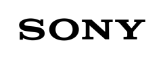 